7 КЛАСС	КЛАССНЫЙ РУКОВОДИТЕЛЬ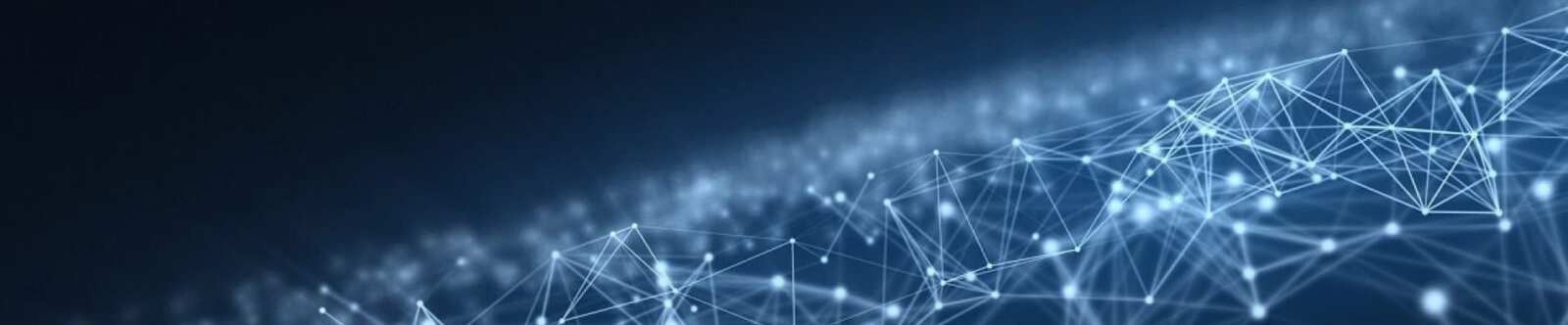 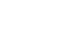 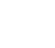 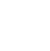 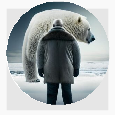 Характеристики учеников 7 классаАвтор Глеб Беломедведев МАЙ 14, 2024	 #образование, #педагогика, #поведение, #прилежность, #семиклассники,#ученики, #характер, #характеристика, #школа  7 фото  Время прочтения: 9 минут(ы)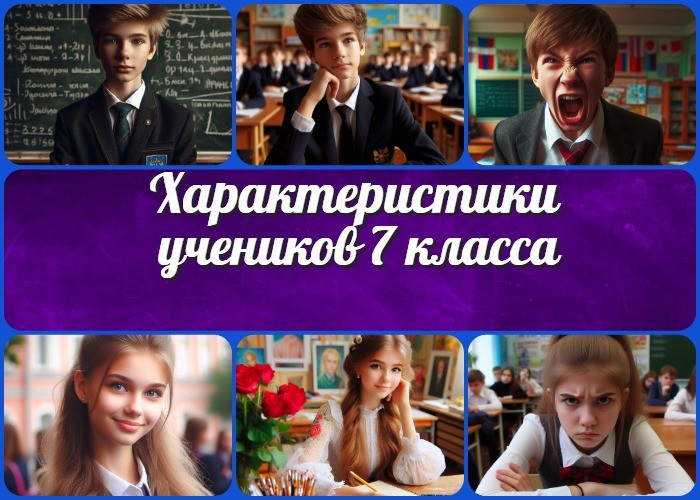 Характеристики на учеников 7 класса школыВступление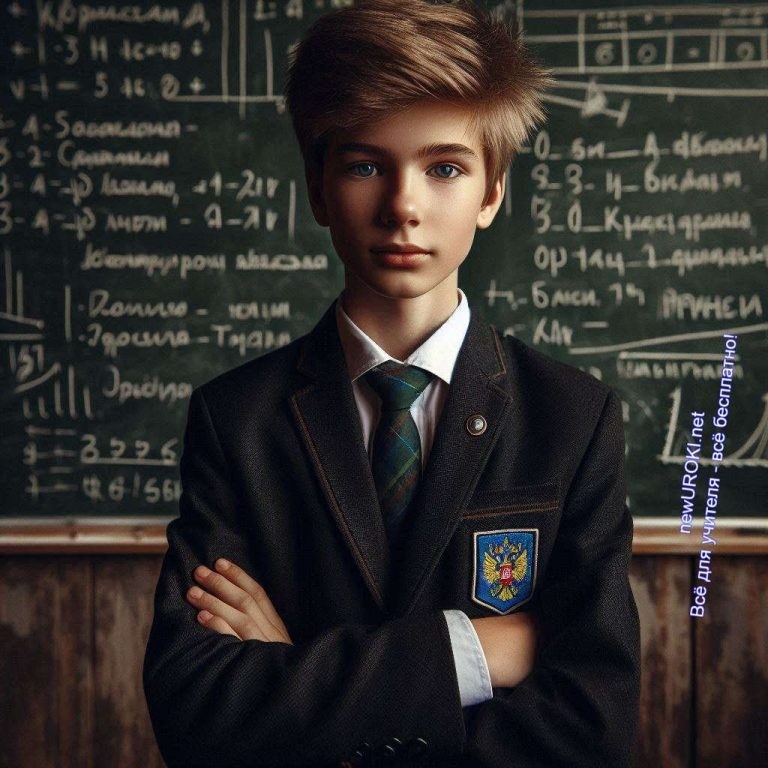 Иллюстративное фото / newUROKI.net	Уважаемые классные руководители!Завершение учебного года — это время, когда каждый из нассталкивается с необходимостью написания характеристик для наших учеников. Но что если вам сказать, что у вас уже есть готовые шаблоны, которые помогут вам справиться с этой задачей быстро и эффективно? В этой статье мы представляем вам образцы положительных и отрицательных характеристик на ученика и ученицу 7 класса. Эти примеры разработаны для того, чтобы облегчить вам процесс написания характеристик, сохраняя при этом качество и содержание. Не теряйте время на поиск формулировок и выражений — воспользуйтесь нашими бесплатными материалами и сосредоточьтесь на важном: помощи вашим ученикам в их развитии и успехах. Давайте вместе создадим положительную атмосферу поддержки и мотивации в наших школах!Приступим к работе!Готовая положительная характеристика от классного руководителя на ученика 7 класса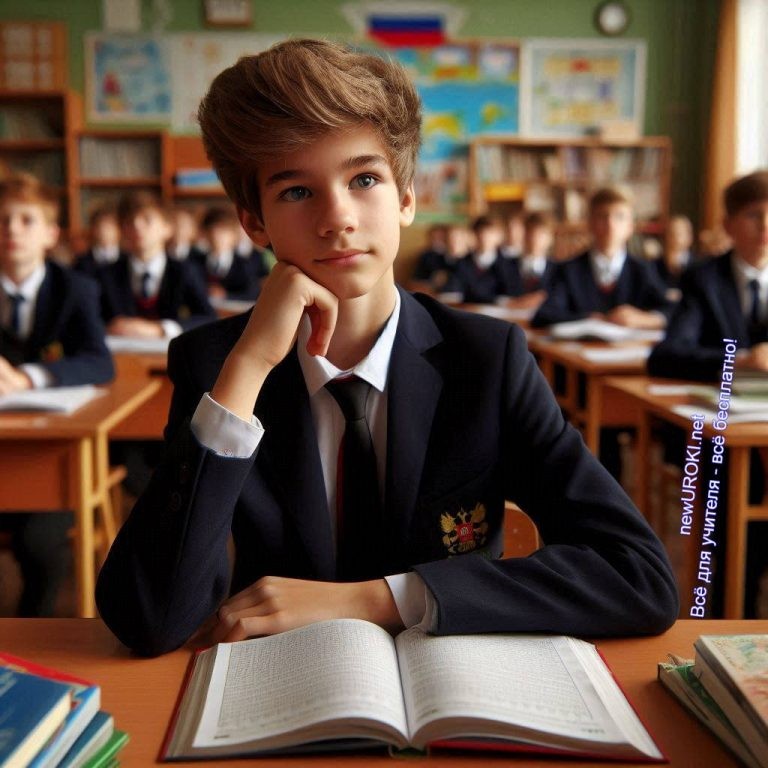 Иллюстративное фото / newUROKI.netФамилия, имя: Иванов Максим ПетровичДата рождения: 15.04.2011Дата поступления в школу: 01.09.2018Образовательное учреждение: МБОУ «СОШ №7» г. МоскваИванов Максим — ответственный и старательный ученик 7 класса. С самого начала своего обучения в нашей школе он проявил себя как дисциплинированный и активный участник учебного процесса.В учебе Максим проявляет последовательность и целеустремленность. Он регулярно выполняет учебные задания, стремится к пониманию материала и активно участвует в уроках. Его успехи в учебе неизменно оцениваются положительно, что свидетельствует о его серьезном отношении к образованию.Помимо академических достижений, Максим активно участвует во внеурочной деятельности. Он является членом спортивной секции по футболу и демонстрирует высокий уровень спортивной подготовки и командного духа.Максим обладает хорошими моральными качествами. Он дружелюбен, вежлив и уважителен к окружающим. Его спокойный и дружелюбный характер создает уютную атмосферу в классе.В семье Максима ценят его доброту и уважение к родителям. Он является послушным и заботливым ребенком, который всегда готов помочь своим близким.Вредных привычек не имеет.На учете в комиссии по делам несовершеннолетних и защите их прав (КДН и ЗП) несостоит.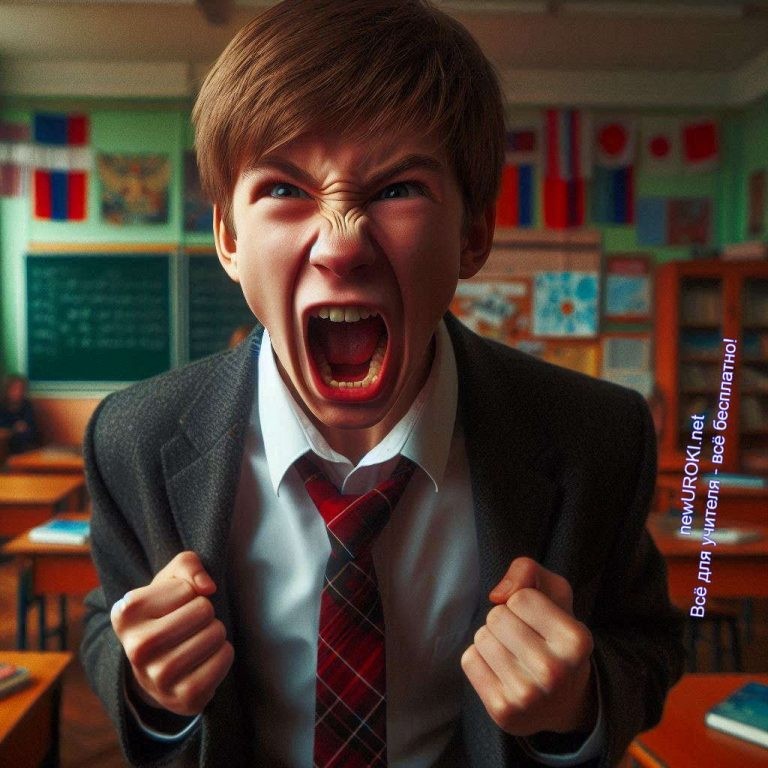 Выдана для предъявления по месту требования.Дата:Директор МБОУ «СОШ №7» г. Москва:Классный руководитель 7 класса:Готовая отрицательная характеристика от классного руководителя на учащегося 7 классаИллюстративное фото / newUROKI.netФамилия, имя: Петров АртемДата рождения: 03.08.2010Дата поступления в школу: 01.09.2017Образовательное учреждение: МБОУ «СОШ №7» г. МоскваАртем Петров — семиклассник, чей академический прогресс и поведение вызывают определенные опасения и тревоги.В учебе Артем часто демонстрирует недостаточное внимание к учебным материалам и низкий уровень академических достижений. Он редко выполняет домашние задания, не проявляет интереса к предметам и часто отвлекается на различные мелочи во время занятий.Помимо учебных проблем, Артем проявляет неадекватное поведение в классе. Он часто бывает непослушным, беспокойным и вызывает беспокойство у своих одноклассников и учителей. Его поведение в классе негативно влияет на общую атмосферу и приводит к нарушению учебного процесса.Также следует отметить, что у Артема наблюдаются трудности в общении со сверстниками. Он часто конфликтует с другими учениками и проявляет агрессивное поведение, что создает напряженную обстановку в классе.В семье Петрова ситуация также оставляет желать лучшего. Родители не всегда оказывают должную поддержку и контроль над поведением и учебой ребенка, что может усугублять его проблемы в школе.Подведем итог: Артем Петров нуждается в серьезной поддержке и помощи со стороны учителей, родителей и школьной администрации для преодоления его академических и поведенческих проблем.Вредных привычек не имеет.На учете в комиссии по делам несовершеннолетних и защите их прав (КДН и ЗП) не состоит.Выдана для предъявления по месту требования.Дата:Директор МБОУ «СОШ №7» г. Москва: Классный руководитель 7 класса:Готовая хорошая характеристика на ученицу 7 класса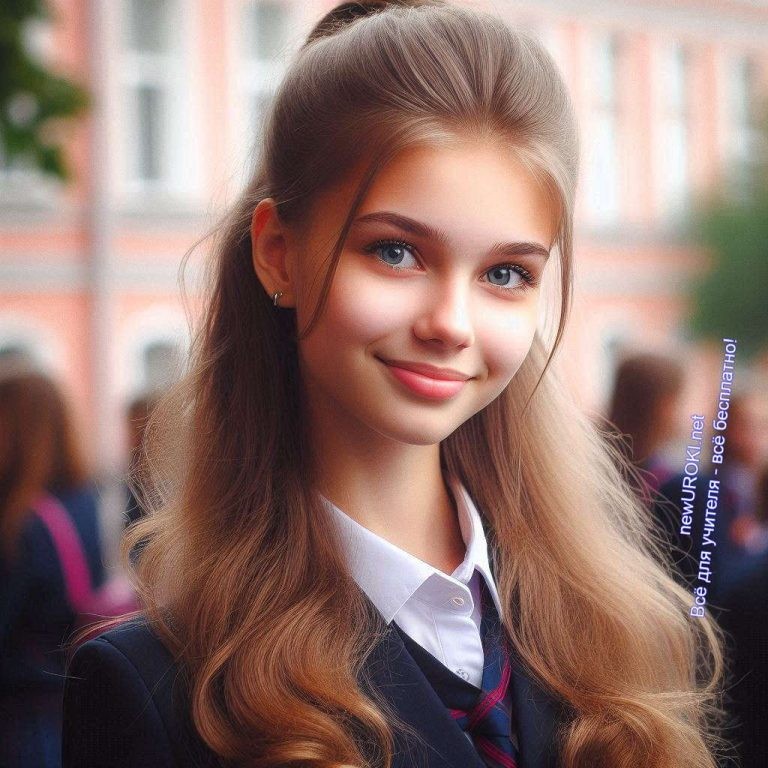 Иллюстративное фото / newUROKI.netФамилия, имя: Иванова АннаДата рождения: 05.04.2011Дата поступления в школу: 01.09.2018Образовательное учреждение: МБОУ «СОШ №7» г. МоскваАнна Иванова — яркая представительница 7 класса, обладающая высокими академическими и личностными качествами, которые делают ее примером для подражания для своих сверстников и источником вдохновения для учителей.В учебе Анна проявляет высокий уровень ответственности и целеустремленности. Она всегда стремится к достижению лучших результатов в учебе, усердно выполняет домашние задания и активно участвует в уроках. Ее учебные успехи являются примером для остальных учеников и вдохновляют их на достижение своих целей.Помимо выдающихся успехов в учебе, Аня активно участвует в различных внеурочных мероприятиях и проектах. Она является активным участником школьной жизни, принимает участие в организации школьных мероприятий и мероприятий по благоустройству школьного двора.Анна обладает прекрасными коммуникативными навыками и легко находит общий язык с окружающими. Она дружелюбна, открыта к общению и всегда готова оказать поддержку своим товарищам. Ее доброжелательное отношение создает атмосферу взаимопонимания и дружбы в классе.Отметим также, что девочка является примером дисциплинированного поведения. Она всегда соблюдает школьные правила и нормы, проявляет уважение к учителям и своим одноклассникам, не допускает нарушений и конфликтов.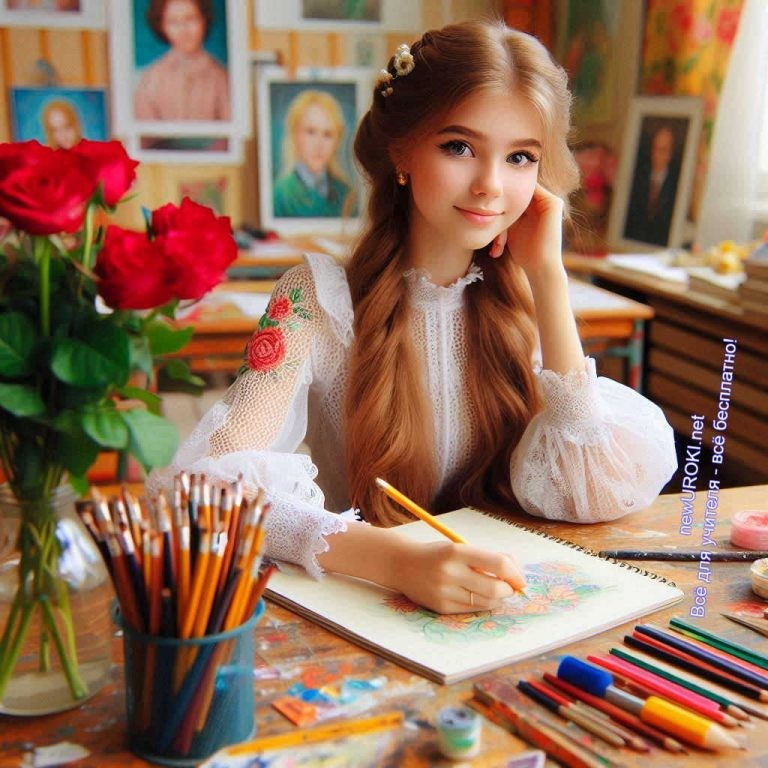 Семья Ивановой — важная опора и поддержка для ее успехов в школе. Родители поддерживают ее интерес к учебе, обеспечивают необходимые условия для обучения и развития, что способствует ее благополучию и успехам.Таким образом, Анна Иванова — примерная школьница, чьи усилия, целеустремленность и доброжелательность делают ее ценным активом для своего класса и школы в целом.Вредных привычек не имеет.На учете в комиссии по делам несовершеннолетних и защите их прав (КДН и ЗП) не состоит.Выдана для предъявления по месту требования.Иллюстративное фото / newUROKI.netДата:Директор МБОУ «СОШ №7» г. Москва:Классный руководитель 7 класса:Готовая плохая характеристика на учащуюся 7 класса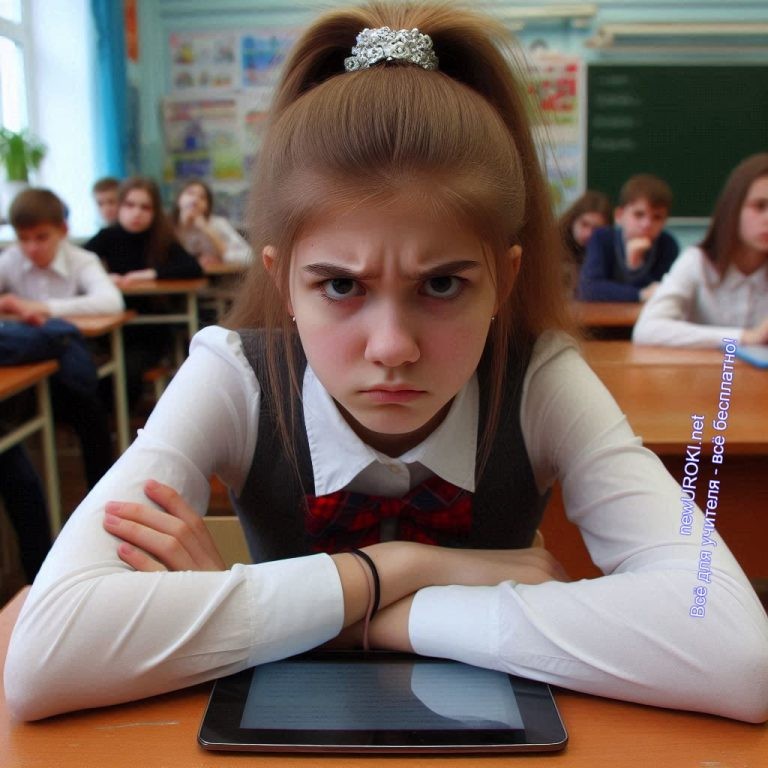 Иллюстративное фото / newUROKI.netФамилия, имя: Петрова ЕкатеринаДата рождения: 03.06.2011Дата поступления в школу: 01.09.2018Образовательное учреждение: МБОУ «СОШ №7» г. МоскваЕкатерина Петрова — семиклассница, характеризующаяся недостаточным уровнем академических достижений и проблемами в поведении, которые затрудняют ее успешную адаптацию к школьной среде и взаимодействие с учителями и сверстниками.В учебе Екатерина испытывает трудности в усвоении учебного материала. Она редко выполняет домашние задания, отставая от учебной программы, что негативно сказывается на ее успеваемости. Несмотря на усилия учителей и родителей, она не проявляет достаточного интереса к учебе и не стремится к улучшению своих знаний.Помимо учебных проблем, Екатерина часто демонстрирует непослушное и агрессивное поведение. Она склонна к конфликтам с учителями и своими одноклассниками, создает напряженную атмосферу в классе и затрудняет процесс обучения. Ее негативное отношение к учебе и дисциплинарные нарушения создают проблемы как для нее самой, так и для окружающих.Кроме того, Екатерина проявляет непокорность к авторитетам, не признает авторитет учителей и часто игнорирует их указания. Ее нежелание сотрудничать и подчиняться правилам создает дополнительные трудности в обучении и взаимодействии в школе.Семейная среда также оказывает негативное влияние на Екатерину. Отсутствие поддержки и контроля со стороны родителей, а также неблагоприятные семейные обстоятельства могут быть одной из причин ее поведенческих проблем.Таким образом, Екатерина Петрова — ученица, нуждающаяся в дополнительной поддержке и внимании со стороны школы, родителей и специалистов, чтобы преодолеть учебные и поведенческие трудности и реализовать свой потенциал.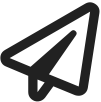 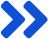 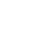 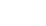 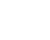 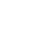 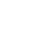 Вредных привычек не имеет.На учете в комиссии по делам несовершеннолетних и защите их прав (КДН и ЗП) не состоит.Выдана для предъявления по месту требования.Дата:Директор МБОУ «СОШ №7» г. Москва: Классный руководитель 7 класса:	0	НРАВИТСЯ	0	НЕ НРАВИТСЯ50% НравитсяИли50% Не нравитсяСкачали? Сделайте добро в один клик! Поделитесь образованием с друзьями! Расскажите о нас! Слова ассоциации (тезаурус) к уроку: описание, документ, человек резюме, личность, параметр, признак, особенность, критерий, личное, досье, нрав При использовании этого материала в Интернете (сайты, соц.сети, группы и т.д.) требуется обязательная прямая ссылка на сайт newUROKI.net. Читайте "Условия использования материалов сайта"Характеристики учеников 9 класса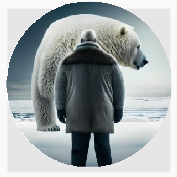 Характеристика ученицы 6 класса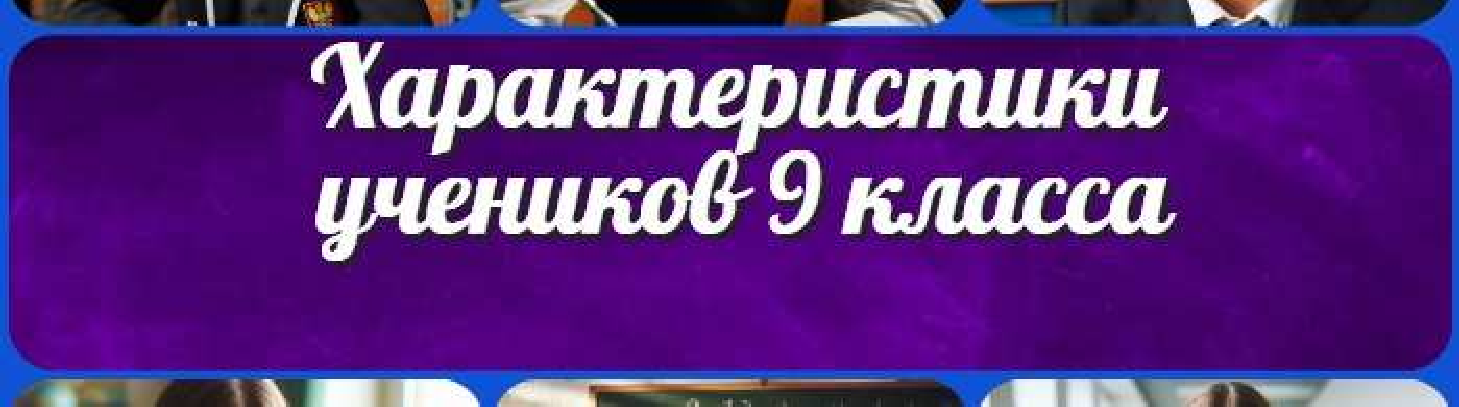 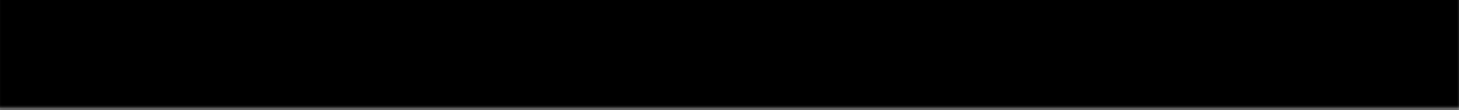 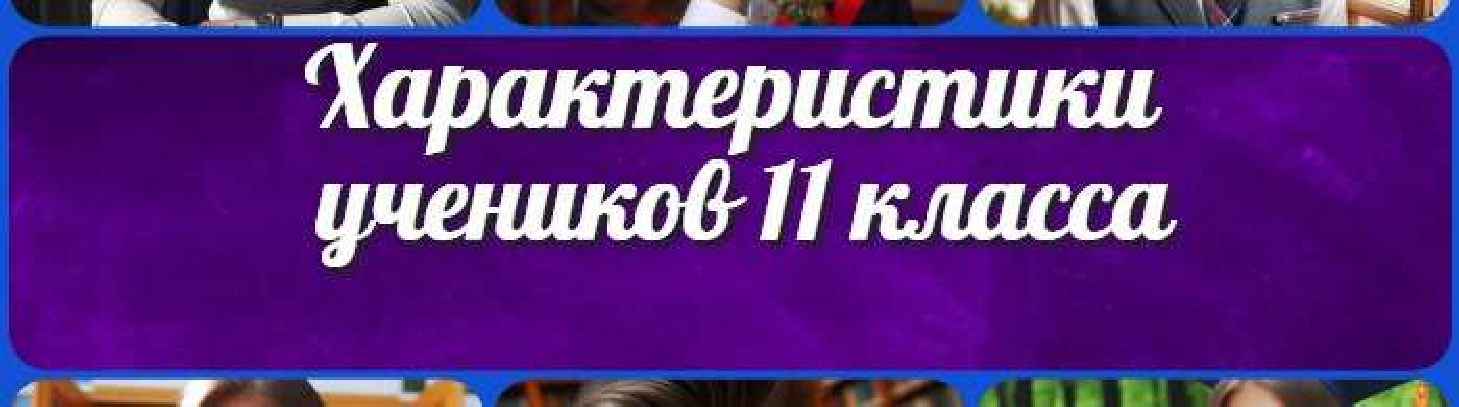 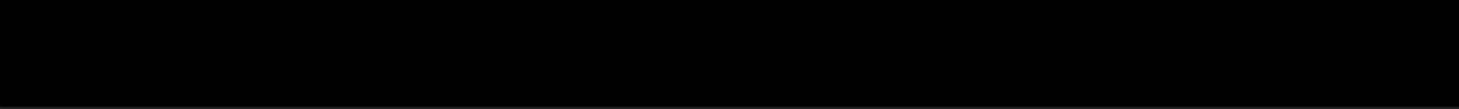 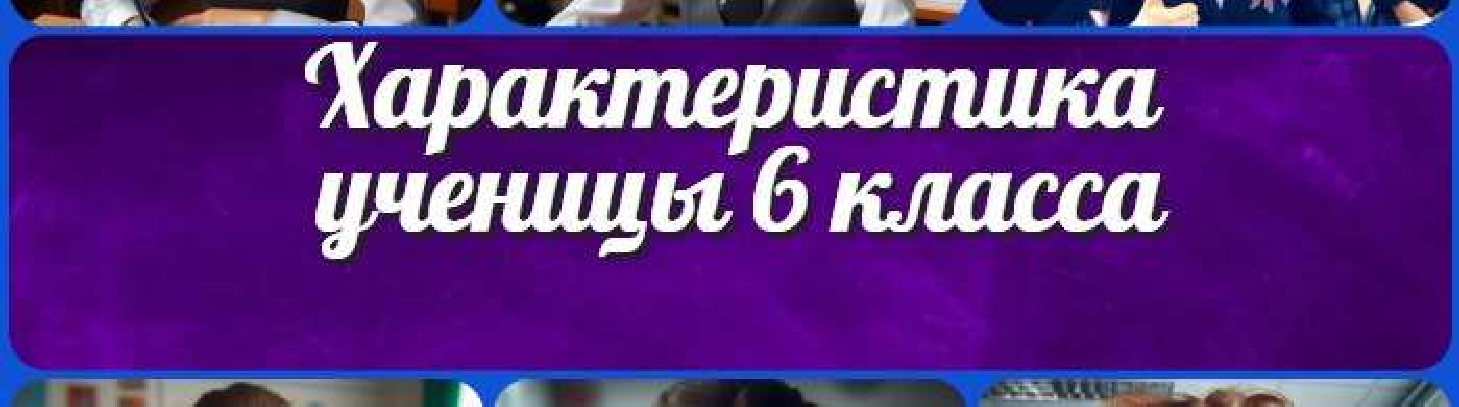 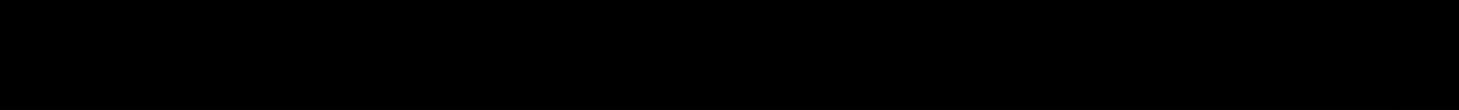 КОНСПЕКТЫ УРОКОВКонспекты уроков для учителя АлгебраАнглийский языкАстрономия 10 классБиблиотекаБиология 5 классГеография 5 класскласскласскласскласскласс ГеометрияДиректору и завучу школы Должностные инструкцииИЗОИнформатика ИсторияКлассный руководитель 5 класскласскласскласскласскласскласс Профориентационные урокиМатематика Музыка Начальная школа ОБЗРОбществознание Право ПсихологияРусская литератураРусский язык Технология (Труды) Физика ФизкультураХимия ЭкологияЭкономика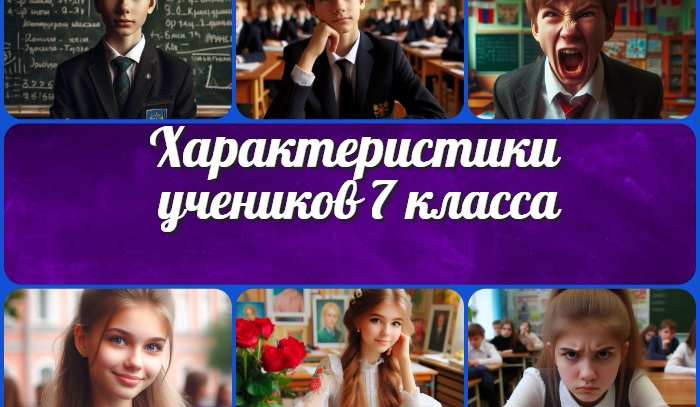 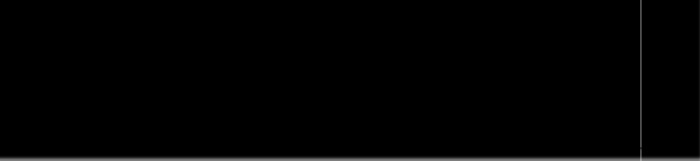 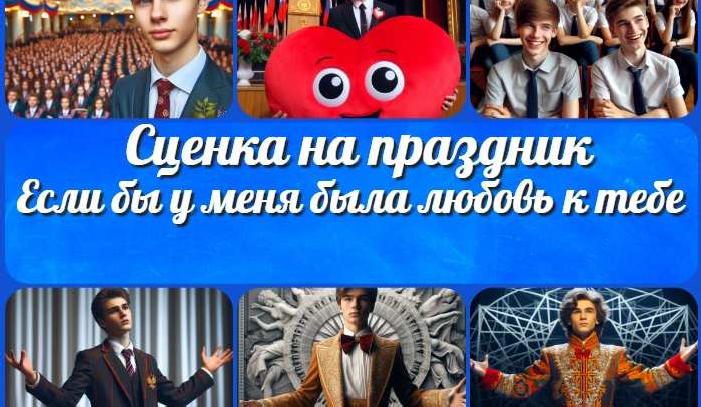 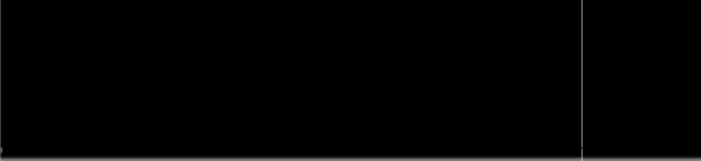 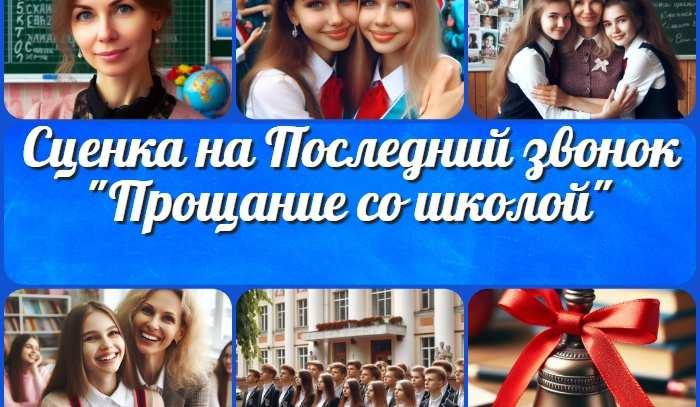 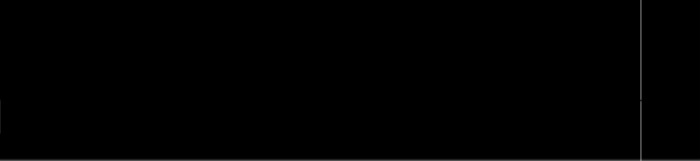 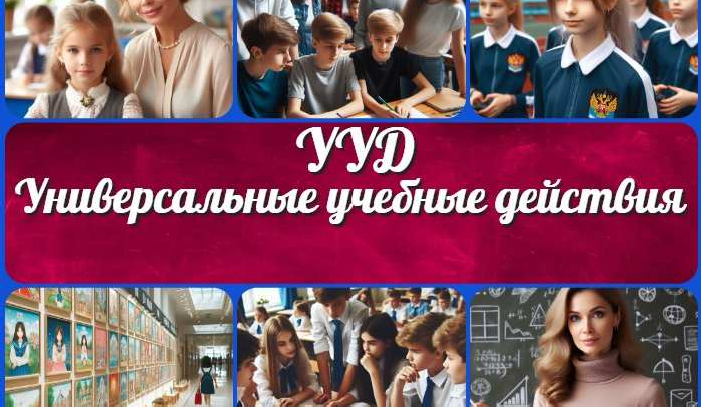 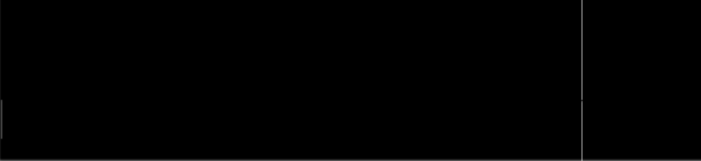 